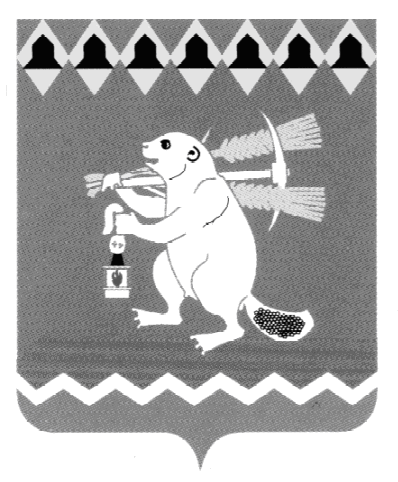 Администрация Артемовского городского округа ПОСТАНОВЛЕНИЕот                                                                                                        №          -ПАОб утверждении муниципальной программы Артемовского городского округа «Профилактика экстремизма и терроризма на территории  Артемовского городского округа на  2023-2027 годы»В  соответствии с Федеральными законами от 25 июля 2002 года     № 114-ФЗ «О противодействии экстремистской деятельности», от 06 марта 2006 года № 35-ФЗ «О противодействии терроризму», от 28 декабря 2010 года № 390-ФЗ «О безопасности», Федеральным законом от 06 октября 2003 года № 131-ФЗ «Об общих принципах организации местного самоуправления в Российской Федерации», постановлением Администрации Артемовского городского округа от 28.03.2022 № 287-ПА «Об утверждении Перечня муниципальных программ Артемовского городского округа, подлежащих разработке в 2022 году», руководствуясь Порядком формирования и реализации муниципальных программ Артемовского городского округа, утвержденным постановлением Администрации Артемовского городского округа от 16.12.2013 № 1730-ПА (с изменениями), статьями 30, 31 Устава Артемовского городского округа,ПОСТАНОВЛЯЮ:1. Утвердить муниципальную программу Артемовского городского округа «Профилактика экстремизма и терроризма на территории  Артемовского городского округа на  2023-2027 годы» (далее - Программа) (Приложение 1). 2.  Отделу по работе с детьми и молодежью Администрации Артемовского городского округа (Лесовских Н.П.) представлять сводный отчет по реализации мероприятий Программы в отдел экономики, инвестиций и развития Администрации Артемовского городского округа, по формам № 1, № 2 согласно приложению № 6 к Порядку формирования и реализации муниципальных программ Артемовского городского округа, утвержденным постановлением Администрации Артемовского  городского  округа  от  16.12.2013   № 1730-ПА (с изменениями):- в срок до 15 числа месяца, следующего за отчетным кварталом, по форме № 2;- ежегодно в срок до 1 марта года, следующего за отчетным, по форме  № 1.3. Постановление опубликовать в газете «Артемовский рабочий», разместить на Официальном портале правовой информации Артемовского городского округа (www.артемовский-право.рф) и на официальном сайте Артемовского городского округа в информационно-телекоммуникационной сети «Интернет» (www.artemovsky66.ru). 5. Настоящее постановление вступает в силу с 01.01.2023.6. Контроль за исполнением постановления возложить на заместителя главы Артемовского городского округа Лесовских Н.П.Глава Артемовского городского округа                                    К.М.Трофимов       согласованиепроекта постановления Администрации Артемовского городского округа«Об утверждении муниципальной программы Артемовского городского округа «Профилактика экстремизма и терроризма на территории  Артемовского городского округа на  2023-2027 годы»»Постановление направить: заместителю главы Артемовского городского округа Лесовских Н.П., отделу экономики, инвестиций и развития, отделу по учету и отчетности, отделу по работе с детьми и молодежью, отделу по физической культуре и спорту, отделу по делам гражданской обороны, чрезвычайным ситуациям, пожарной безопасности и мобилизационной работе, Финансовому управлению Администрации Артемовского городского округа, Управлению образования Артемовского городского округа, Управлению культуры Администрации Артемовского городского округа, Счетной палате Артемовского городского округа – согласно реестру рассылки.Исполнитель: Автайкина Ирина ЛеонидовнаТел. (34363)5-93-09 доб.152ДолжностьФамилия и инициалыСроки и результаты согласованияСроки и результаты согласованияСроки и результаты согласованияДолжностьФамилия и инициалыДата поступления на согласованиеДата согласованияЗамечания и подписьЗаместитель главы Администрации Артемовского городского округа Н.П. ЛесовскихНачальник Финансового управления Администрации Артемовского городского округаН.Н. ШиленкоЗаведующий отделом по учету и отчетности Администрации Артемовского городского округаТ.А. СобинаЗаведующий отделом экономики, инвестиций и развития Администрации Артемовского городского округаО.С. КирилловаЗаведующий юридическим отделом Администрации Артемовского городского округаЕ.В. ПономареваЗаведующий отделом организации и обеспечения деятельности Администрации Артемовского городского округа Д.П. Мальченко